SVEUČILIŠTE U MOSTARUFakultet zdravstvenih studija										dr.sc. Zora Pilić, red.prof.  (ZP)dr. sc. Nevenka Jelić-Knezović, doc. (NJK)Sveučilišni preddiplomski studij sanitarnog inženjerstvamr. struke Gloria Zlatić, viši asistent (GZ)I godina (redovan / izvanredan studij)											Izvedbeni plan-satnica za predmet: Kemija II, (P,S,V - predavanja, seminari, vježbe)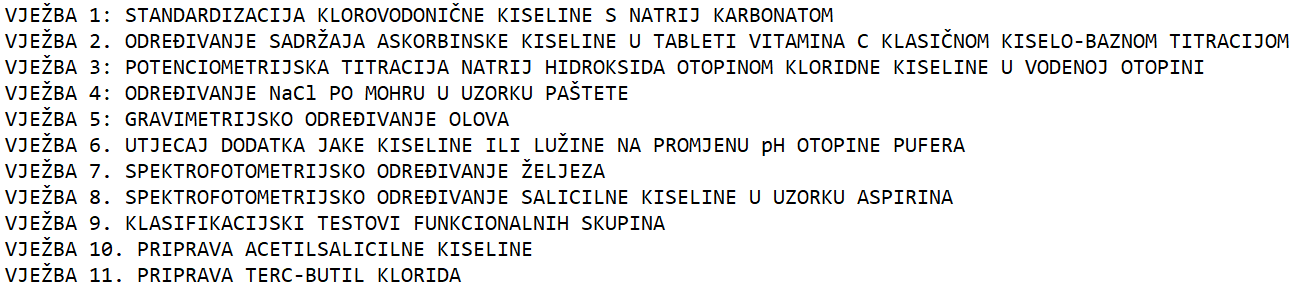 DanSatTemaOblik nastaveSkupinaPredavaonicaNastavnikPonedjeljak15.04.2024.09:00-10,30  Uvod u analitičku kemiju, uzorak i uzorkovanje. Podjela analitičkih metoda. Reakcije karakterizacije analita. Pogreške u kemijskoj analizi, osjetljivost, selektivnostP3ADvorana 4NJKPonedjeljak15.04.2024.10,45-11:00Uvod u analitičku kemiju, uzorak i uzorkovanje. Podjela analitičkih metoda. Reakcije karakterizacije analita. Pogreške u kemijskoj analizi, osjetljivost, selektivnostP3ADvorana 4NJKPonedjeljak15.04.2024.11:15-13:30Izračunavanja u kemijiS3ADvorana 4NJKUtorak 16.04.2024.09:00-10,30  10,45-13:00 Ravnoteže u homogenim i heterogenim sustavima Kiselinsko bazne ravnoteže. Jake i slabe kiseline i baze, soliP8ADvorana 4NJKUtorak 16.04.2024.13:15 -14:45SeminarS5ADvorana 4NJKSrijeda 17.04.2024. 13:00-15:15TermodinamikaP11ADvorana 4ZPSrijeda 17.04.2024.15:15-17:30 Zakoni termodinamike P14ADvorana 4ZPČetvrtak  18.04.2023.13:00-16:00Kompleksometrijake i oksidoredukcijske titracijeP18ADvorana 4ZPPetak 19.04.2024.09:00-10:3010:45-12:15Seminarski zadatci S 9ADvorana 4NJKPetak 19.04.2024.12:30 –14:00Puferi, acidoza, alkaloza, ABRP 20ADvorana 4NJKPetak 19.04.2024. 09:00 -10:30Gravimetrijska analiza i taložne reakcije. P22ADvorana 4NJKPetak 19.04.2024. 11:30-13:45Seminarski zadatci S12ADvorana 4NJKPonedjeljak, 22.04. 2024.8:00-13,00V1, V2VsviRodočGZUtorak, 23. 4.8:00-13,00V3, V4VsviRodočGZSrijeda, 24. 4.8:00-13,00V5VsviRodočGZČetvrtak, 25. 4.8:00-13,00V9, VsviRodočGZPetak, 26. 4. 8:00-13,00V6VsviRodočGZPonedjeljak29.04.2024.09:00-11:1511:30-13:00Međumolekulske interakcije, koligativna svojstva otopinaKemijska kinetikaP27ADvorana 4NJKPonedjeljak29.04.2024.13:15-14:45Seminar S15ADvorana 4NJKUtorak 30.04.2024.9:00-10:30VolumetrijaADvorana 4NJKUtorak 30.04.2024.11:00 -13:15SeminarS18ADvorana 4NJKPetak03.05.202409:00 -11:1511:30-12:15Uvod u organsku kemiju, izomerija Stereokemija, alkani  alkeni , alkiniP34ADvorana 4NJKPetak03.05.202412:30-14:45Seminar S21ADvorana 4NJKPonedjeljak 06.05.2024.9:00 -11:1511:30-12:15Alkoholi , fenoli, eteri, tioeteri, aromatiP38ARačunalna NJKPonedjeljak 06.05.2024.12:30-14:45SeminarS24ARačunalna NJKUtorak 07.05.202309:00 -11:15Karbonilni spojeviP41ARačunalna NJKUtorak 07.05.202311:30-13:45Seminari S27ARačunalna NJKSrijeda 08.05. 2023.13:00 -15:1515:30- 17:30Elektrokemija – opći dioVrste članaka Reakcije na elektrodamaP46AVjećnicaZPČetvrtak 09.05.2023.09:00-10:30Bioorganske molekule P48ARačunalna NJKČetvrtak 09.05.2023.10:45-12:15Bioorganske molekuleP50ARačunalna NJKČetvrtak 09.05.2023.12:30 -14:45SeminarS30ARačunalna NJKPetak,10. 5. 2023. 8,00 – 13,00V7, V10VsviRodočGZPonedjeljak 06.05.2024.8,00 – 13,00V8VsviRodočGZUtorak 07.05.20238,00 – 13,00V9VsviRodočGZ